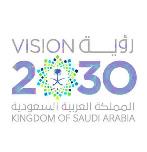 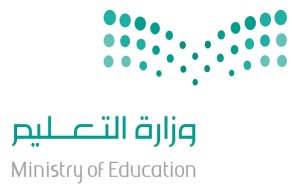 اختبار نهاية الفصل الدراسي الثاني للصف الأول متوسط( الدورالأول) لعام  1444هـ.السؤال الأول : اختر الإجابة الصحيحة:تابع السؤال الأول :الدرجة رقما (40)  الدرجة كتابةاسم المصحح اسم المراجع اسم المدقق1  مم تتكون الصخور ؟  مم تتكون الصخور ؟  مم تتكون الصخور ؟  مم تتكون الصخور ؟  مم تتكون الصخور ؟  مم تتكون الصخور ؟  مم تتكون الصخور ؟أمعادنبوقود احفوري  جقطع صغيرةدتورق 2ما نوع الصخور التي تنتج عن انفجار البراكين ؟ما نوع الصخور التي تنتج عن انفجار البراكين ؟ما نوع الصخور التي تنتج عن انفجار البراكين ؟ما نوع الصخور التي تنتج عن انفجار البراكين ؟ما نوع الصخور التي تنتج عن انفجار البراكين ؟ما نوع الصخور التي تنتج عن انفجار البراكين ؟ما نوع الصخور التي تنتج عن انفجار البراكين ؟أورقيةبعضويةجسطحيةدفتاتية3تتكون الصخور المتحولة نتيجة ل.........تتكون الصخور المتحولة نتيجة ل.........تتكون الصخور المتحولة نتيجة ل.........تتكون الصخور المتحولة نتيجة ل.........تتكون الصخور المتحولة نتيجة ل.........تتكون الصخور المتحولة نتيجة ل.........تتكون الصخور المتحولة نتيجة ل.........أالحرارة الشديدة والضغط الشديدبترسب طبقات من الرسوبياتجتصلب اللابة في ماء البحردتفتت الصخور على سطح الأرض4	يمكن تصنيف الصخور الرسوبية إلى .. 	يمكن تصنيف الصخور الرسوبية إلى .. 	يمكن تصنيف الصخور الرسوبية إلى .. 	يمكن تصنيف الصخور الرسوبية إلى .. 	يمكن تصنيف الصخور الرسوبية إلى .. 	يمكن تصنيف الصخور الرسوبية إلى .. 	يمكن تصنيف الصخور الرسوبية إلى .. أسطحية و جوفيةبأحجار كريمة وخاماتجفتاتية و كيميائية و عضويةدمتورقة وغير متورقة5هو معدن نادر قابل للقص والصقل مما يعطيه مظهر جميل يجعله مثاليا لصناعة الحلي ..هو معدن نادر قابل للقص والصقل مما يعطيه مظهر جميل يجعله مثاليا لصناعة الحلي ..هو معدن نادر قابل للقص والصقل مما يعطيه مظهر جميل يجعله مثاليا لصناعة الحلي ..هو معدن نادر قابل للقص والصقل مما يعطيه مظهر جميل يجعله مثاليا لصناعة الحلي ..هو معدن نادر قابل للقص والصقل مما يعطيه مظهر جميل يجعله مثاليا لصناعة الحلي ..هو معدن نادر قابل للقص والصقل مما يعطيه مظهر جميل يجعله مثاليا لصناعة الحلي ..هو معدن نادر قابل للقص والصقل مما يعطيه مظهر جميل يجعله مثاليا لصناعة الحلي ..أحجر كريمبمعدنجصخوردخام6أي عوامل التعرية التالية يشكل وديانا على شكل حرف Uأي عوامل التعرية التالية يشكل وديانا على شكل حرف Uأي عوامل التعرية التالية يشكل وديانا على شكل حرف Uأي عوامل التعرية التالية يشكل وديانا على شكل حرف Uأي عوامل التعرية التالية يشكل وديانا على شكل حرف Uأي عوامل التعرية التالية يشكل وديانا على شكل حرف Uأي عوامل التعرية التالية يشكل وديانا على شكل حرف Uأالرياحبالأكسجينجالجليددالنباتات7جبال عسير في المملكة العربية السعودية  مثال على الجبال .. جبال عسير في المملكة العربية السعودية  مثال على الجبال .. جبال عسير في المملكة العربية السعودية  مثال على الجبال .. جبال عسير في المملكة العربية السعودية  مثال على الجبال .. جبال عسير في المملكة العربية السعودية  مثال على الجبال .. جبال عسير في المملكة العربية السعودية  مثال على الجبال .. جبال عسير في المملكة العربية السعودية  مثال على الجبال .. أالجبال الناهضةبجبال الكتل المتصدعة جالجبال المطوية دالجبال البركانية8أي القوى تسبب تباعد الصفائح ؟أي القوى تسبب تباعد الصفائح ؟أي القوى تسبب تباعد الصفائح ؟أي القوى تسبب تباعد الصفائح ؟أي القوى تسبب تباعد الصفائح ؟أي القوى تسبب تباعد الصفائح ؟أي القوى تسبب تباعد الصفائح ؟أالتوازن بالشدجالقصدالضغط9تتجزأ صفائح الأرض إلى ..تتجزأ صفائح الأرض إلى ..تتجزأ صفائح الأرض إلى ..تتجزأ صفائح الأرض إلى ..تتجزأ صفائح الأرض إلى ..تتجزأ صفائح الأرض إلى ..تتجزأ صفائح الأرض إلى ..أ10 صفائحب20 صفيحةج25 صفيحةد30 صفيحة10عندما يتحد حمض ثاني أكسيد الكربون مع الماء يتكون .. عندما يتحد حمض ثاني أكسيد الكربون مع الماء يتكون .. عندما يتحد حمض ثاني أكسيد الكربون مع الماء يتكون .. عندما يتحد حمض ثاني أكسيد الكربون مع الماء يتكون .. عندما يتحد حمض ثاني أكسيد الكربون مع الماء يتكون .. عندما يتحد حمض ثاني أكسيد الكربون مع الماء يتكون .. عندما يتحد حمض ثاني أكسيد الكربون مع الماء يتكون .. أحمض الخليكبحمض الكربونيك جكربونات الكالسيومدحمض الأستيك11أي أجزاء القشرة الأرضية أكبر ؟أي أجزاء القشرة الأرضية أكبر ؟أي أجزاء القشرة الأرضية أكبر ؟أي أجزاء القشرة الأرضية أكبر ؟أي أجزاء القشرة الأرضية أكبر ؟أي أجزاء القشرة الأرضية أكبر ؟أي أجزاء القشرة الأرضية أكبر ؟أالقشرةباللب الخارجيجاللب الداخليدالستار 12ما المعدن الأكثر شيوعا على الأرض ؟ ما المعدن الأكثر شيوعا على الأرض ؟ ما المعدن الأكثر شيوعا على الأرض ؟ ما المعدن الأكثر شيوعا على الأرض ؟ ما المعدن الأكثر شيوعا على الأرض ؟ ما المعدن الأكثر شيوعا على الأرض ؟ ما المعدن الأكثر شيوعا على الأرض ؟ أالكالسيتبالفلسبار جالجبسدالكوارتز13ماذا يحدث للضغط عند الانتقال من باطن الأرض إلى سطحها ؟ ماذا يحدث للضغط عند الانتقال من باطن الأرض إلى سطحها ؟ ماذا يحدث للضغط عند الانتقال من باطن الأرض إلى سطحها ؟ ماذا يحدث للضغط عند الانتقال من باطن الأرض إلى سطحها ؟ ماذا يحدث للضغط عند الانتقال من باطن الأرض إلى سطحها ؟ ماذا يحدث للضغط عند الانتقال من باطن الأرض إلى سطحها ؟ ماذا يحدث للضغط عند الانتقال من باطن الأرض إلى سطحها ؟ أينقص ثم يزدادبثابتجيزداددينقص14تتكون الكثبان الرملية بسبب ؟ تتكون الكثبان الرملية بسبب ؟ تتكون الكثبان الرملية بسبب ؟ تتكون الكثبان الرملية بسبب ؟ تتكون الكثبان الرملية بسبب ؟ تتكون الكثبان الرملية بسبب ؟ تتكون الكثبان الرملية بسبب ؟ أالانزلاقبالرياح جالزحفدالأكسدة15أي مما يلي يعد خليطا من صخور تعرضت للتجوية ومواد عضوية وهواء ؟أي مما يلي يعد خليطا من صخور تعرضت للتجوية ومواد عضوية وهواء ؟أي مما يلي يعد خليطا من صخور تعرضت للتجوية ومواد عضوية وهواء ؟أي مما يلي يعد خليطا من صخور تعرضت للتجوية ومواد عضوية وهواء ؟أي مما يلي يعد خليطا من صخور تعرضت للتجوية ومواد عضوية وهواء ؟أي مما يلي يعد خليطا من صخور تعرضت للتجوية ومواد عضوية وهواء ؟أي مما يلي يعد خليطا من صخور تعرضت للتجوية ومواد عضوية وهواء ؟أالصخر الأصلي بالمخلوقات الحية جالدبال دالتربة16ما الاسم العلمي الذي يطلق على كتلة مؤلفة من رسوبيات وماء عندما تتحرك على هيئة عجينة إلى أسفل التل؟ما الاسم العلمي الذي يطلق على كتلة مؤلفة من رسوبيات وماء عندما تتحرك على هيئة عجينة إلى أسفل التل؟ما الاسم العلمي الذي يطلق على كتلة مؤلفة من رسوبيات وماء عندما تتحرك على هيئة عجينة إلى أسفل التل؟ما الاسم العلمي الذي يطلق على كتلة مؤلفة من رسوبيات وماء عندما تتحرك على هيئة عجينة إلى أسفل التل؟ما الاسم العلمي الذي يطلق على كتلة مؤلفة من رسوبيات وماء عندما تتحرك على هيئة عجينة إلى أسفل التل؟ما الاسم العلمي الذي يطلق على كتلة مؤلفة من رسوبيات وماء عندما تتحرك على هيئة عجينة إلى أسفل التل؟ما الاسم العلمي الذي يطلق على كتلة مؤلفة من رسوبيات وماء عندما تتحرك على هيئة عجينة إلى أسفل التل؟أانزلاق الصخوربالتدفق الطيني جالتعريةدالزحف17ماذا يحدث عندما تنقل الجزيئات المتصادمة الطاقة ؟ماذا يحدث عندما تنقل الجزيئات المتصادمة الطاقة ؟ماذا يحدث عندما تنقل الجزيئات المتصادمة الطاقة ؟ماذا يحدث عندما تنقل الجزيئات المتصادمة الطاقة ؟ماذا يحدث عندما تنقل الجزيئات المتصادمة الطاقة ؟ماذا يحدث عندما تنقل الجزيئات المتصادمة الطاقة ؟ماذا يحدث عندما تنقل الجزيئات المتصادمة الطاقة ؟أهطول بحملجاشعاعدتوصيل 18يسمى تحول بخار الماء إلى سائل في دورة الماء ؟ يسمى تحول بخار الماء إلى سائل في دورة الماء ؟ يسمى تحول بخار الماء إلى سائل في دورة الماء ؟ يسمى تحول بخار الماء إلى سائل في دورة الماء ؟ يسمى تحول بخار الماء إلى سائل في دورة الماء ؟ يسمى تحول بخار الماء إلى سائل في دورة الماء ؟ يسمى تحول بخار الماء إلى سائل في دورة الماء ؟ أالتبخر بالتكثفجالهطولدالنتح19الغيوم الركامية مثال على الغيوم الغيوم الركامية مثال على الغيوم الغيوم الركامية مثال على الغيوم الغيوم الركامية مثال على الغيوم الغيوم الركامية مثال على الغيوم الغيوم الركامية مثال على الغيوم الغيوم الركامية مثال على الغيوم أالغيوم المتوسطةبالغيوم فوق المرتفعةجالغيوم المرتفعة دالغيوم المنخفضة 20اذا كانت كمية بخار الماء التي يستطيع الهواء حملها عند درجة حرارة 30 س تساوي 40 جم , ما الرطوبة النسبية لهذا الهواء عندما تكون كمية بخار الماء تساوي 20 جم عند نفس درجة الحرارة ؟اذا كانت كمية بخار الماء التي يستطيع الهواء حملها عند درجة حرارة 30 س تساوي 40 جم , ما الرطوبة النسبية لهذا الهواء عندما تكون كمية بخار الماء تساوي 20 جم عند نفس درجة الحرارة ؟اذا كانت كمية بخار الماء التي يستطيع الهواء حملها عند درجة حرارة 30 س تساوي 40 جم , ما الرطوبة النسبية لهذا الهواء عندما تكون كمية بخار الماء تساوي 20 جم عند نفس درجة الحرارة ؟اذا كانت كمية بخار الماء التي يستطيع الهواء حملها عند درجة حرارة 30 س تساوي 40 جم , ما الرطوبة النسبية لهذا الهواء عندما تكون كمية بخار الماء تساوي 20 جم عند نفس درجة الحرارة ؟اذا كانت كمية بخار الماء التي يستطيع الهواء حملها عند درجة حرارة 30 س تساوي 40 جم , ما الرطوبة النسبية لهذا الهواء عندما تكون كمية بخار الماء تساوي 20 جم عند نفس درجة الحرارة ؟اذا كانت كمية بخار الماء التي يستطيع الهواء حملها عند درجة حرارة 30 س تساوي 40 جم , ما الرطوبة النسبية لهذا الهواء عندما تكون كمية بخار الماء تساوي 20 جم عند نفس درجة الحرارة ؟اذا كانت كمية بخار الماء التي يستطيع الهواء حملها عند درجة حرارة 30 س تساوي 40 جم , ما الرطوبة النسبية لهذا الهواء عندما تكون كمية بخار الماء تساوي 20 جم عند نفس درجة الحرارة ؟أ50 %ب25%ج100%د75 %21هي كتلة هوائية باردة مع أخرى دافئة دون أن تتقدم احداهما على الأخرى ..؟هي كتلة هوائية باردة مع أخرى دافئة دون أن تتقدم احداهما على الأخرى ..؟هي كتلة هوائية باردة مع أخرى دافئة دون أن تتقدم احداهما على الأخرى ..؟هي كتلة هوائية باردة مع أخرى دافئة دون أن تتقدم احداهما على الأخرى ..؟هي كتلة هوائية باردة مع أخرى دافئة دون أن تتقدم احداهما على الأخرى ..؟هي كتلة هوائية باردة مع أخرى دافئة دون أن تتقدم احداهما على الأخرى ..؟هي كتلة هوائية باردة مع أخرى دافئة دون أن تتقدم احداهما على الأخرى ..؟أالجبهة الباردةبالجبهة الثابتة(رابضة)جالجبهة الدافئةدالجبهة الهوائية22من الأحوال الجوية القاسية ..؟من الأحوال الجوية القاسية ..؟من الأحوال الجوية القاسية ..؟من الأحوال الجوية القاسية ..؟من الأحوال الجوية القاسية ..؟من الأحوال الجوية القاسية ..؟من الأحوال الجوية القاسية ..؟أالرطوبةبالكتلة الهوائيةجالعواصف الرعديةدالضغط23أكثر المعادن قساوة على مقياس موهس ..؟أكثر المعادن قساوة على مقياس موهس ..؟أكثر المعادن قساوة على مقياس موهس ..؟أكثر المعادن قساوة على مقياس موهس ..؟أكثر المعادن قساوة على مقياس موهس ..؟أكثر المعادن قساوة على مقياس موهس ..؟أكثر المعادن قساوة على مقياس موهس ..؟أالبيريتبالجبسجالتلكدالألماس 24ماذا ينتج عن دوران الأرض حول الشمس ..؟ماذا ينتج عن دوران الأرض حول الشمس ..؟ماذا ينتج عن دوران الأرض حول الشمس ..؟ماذا ينتج عن دوران الأرض حول الشمس ..؟ماذا ينتج عن دوران الأرض حول الشمس ..؟ماذا ينتج عن دوران الأرض حول الشمس ..؟ماذا ينتج عن دوران الأرض حول الشمس ..؟أالفصول الأربعة بالليل والنهارجأطوار القمردالمد والجزر 25تبدأ دورة القمر في بداية كل شهر ب ....؟تبدأ دورة القمر في بداية كل شهر ب ....؟تبدأ دورة القمر في بداية كل شهر ب ....؟تبدأ دورة القمر في بداية كل شهر ب ....؟تبدأ دورة القمر في بداية كل شهر ب ....؟تبدأ دورة القمر في بداية كل شهر ب ....؟تبدأ دورة القمر في بداية كل شهر ب ....؟أالبدربالمحاق جهلال أولدأحدب أخير26يحدث عندما يشكل كل من القمر والشمس زاوية قائمة مع الأرض   ؟ يحدث عندما يشكل كل من القمر والشمس زاوية قائمة مع الأرض   ؟ يحدث عندما يشكل كل من القمر والشمس زاوية قائمة مع الأرض   ؟ يحدث عندما يشكل كل من القمر والشمس زاوية قائمة مع الأرض   ؟ يحدث عندما يشكل كل من القمر والشمس زاوية قائمة مع الأرض   ؟ يحدث عندما يشكل كل من القمر والشمس زاوية قائمة مع الأرض   ؟ يحدث عندما يشكل كل من القمر والشمس زاوية قائمة مع الأرض   ؟ أمد الربيعبالجزرجالمد المنخفضدالجزر المرتفع27ليس من أنواع النيازك ..؟ليس من أنواع النيازك ..؟ليس من أنواع النيازك ..؟ليس من أنواع النيازك ..؟ليس من أنواع النيازك ..؟ليس من أنواع النيازك ..؟ليس من أنواع النيازك ..؟أالنيازك الحديديةبالنيازك الحديدية الصخريةجالنيازك الصخرية دالنيازك الكبريتية 28أي أنواع المناظير يستخدم المرايا لتجميع الضوء؟أي أنواع المناظير يستخدم المرايا لتجميع الضوء؟أي أنواع المناظير يستخدم المرايا لتجميع الضوء؟أي أنواع المناظير يستخدم المرايا لتجميع الضوء؟أي أنواع المناظير يستخدم المرايا لتجميع الضوء؟أي أنواع المناظير يستخدم المرايا لتجميع الضوء؟أي أنواع المناظير يستخدم المرايا لتجميع الضوء؟أالراديويبالكهرومغناطيسي جالكاسردالعاكس29أي مما يلي يمثل سرعة الضوء في الفراغ بوحدة كم/ث ؟ أي مما يلي يمثل سرعة الضوء في الفراغ بوحدة كم/ث ؟ أي مما يلي يمثل سرعة الضوء في الفراغ بوحدة كم/ث ؟ أي مما يلي يمثل سرعة الضوء في الفراغ بوحدة كم/ث ؟ أي مما يلي يمثل سرعة الضوء في الفراغ بوحدة كم/ث ؟ أي مما يلي يمثل سرعة الضوء في الفراغ بوحدة كم/ث ؟ أي مما يلي يمثل سرعة الضوء في الفراغ بوحدة كم/ث ؟ أ300ب3000ج30000د30000030أي الموجات التالية لها طول موجي أقصر من موجة الضوء المرئي ..؟ أي الموجات التالية لها طول موجي أقصر من موجة الضوء المرئي ..؟ أي الموجات التالية لها طول موجي أقصر من موجة الضوء المرئي ..؟ أي الموجات التالية لها طول موجي أقصر من موجة الضوء المرئي ..؟ أي الموجات التالية لها طول موجي أقصر من موجة الضوء المرئي ..؟ أي الموجات التالية لها طول موجي أقصر من موجة الضوء المرئي ..؟ أي الموجات التالية لها طول موجي أقصر من موجة الضوء المرئي ..؟ أفوق البنفسجيةبتحت الحمراءجالموجات القصيرة دموجات الراديو 31أصغر كواكب المجموعة الشمسية و أقربها إلى الشمس ؟أصغر كواكب المجموعة الشمسية و أقربها إلى الشمس ؟أصغر كواكب المجموعة الشمسية و أقربها إلى الشمس ؟أصغر كواكب المجموعة الشمسية و أقربها إلى الشمس ؟أصغر كواكب المجموعة الشمسية و أقربها إلى الشمس ؟أصغر كواكب المجموعة الشمسية و أقربها إلى الشمس ؟أصغر كواكب المجموعة الشمسية و أقربها إلى الشمس ؟أعطاردبالمريخج القمرد الكويكب32أي الأجرام السماوية يقع ظله على الأرض أثناء كسوف الشمس؟ أي الأجرام السماوية يقع ظله على الأرض أثناء كسوف الشمس؟ أي الأجرام السماوية يقع ظله على الأرض أثناء كسوف الشمس؟ أي الأجرام السماوية يقع ظله على الأرض أثناء كسوف الشمس؟ أي الأجرام السماوية يقع ظله على الأرض أثناء كسوف الشمس؟ أي الأجرام السماوية يقع ظله على الأرض أثناء كسوف الشمس؟ أي الأجرام السماوية يقع ظله على الأرض أثناء كسوف الشمس؟ أالارضب الشمسج القمرد درب التبانة33يتكون من ثلوج وصخور يدور حول الشمس:يتكون من ثلوج وصخور يدور حول الشمس:يتكون من ثلوج وصخور يدور حول الشمس:يتكون من ثلوج وصخور يدور حول الشمس:يتكون من ثلوج وصخور يدور حول الشمس:يتكون من ثلوج وصخور يدور حول الشمس:يتكون من ثلوج وصخور يدور حول الشمس:أالمذنبب الكويكبجالأرضدالنيزك34أي من طبقات الغلاف الجوي تحتوي على الأوزون ؟أي من طبقات الغلاف الجوي تحتوي على الأوزون ؟أي من طبقات الغلاف الجوي تحتوي على الأوزون ؟أي من طبقات الغلاف الجوي تحتوي على الأوزون ؟أي من طبقات الغلاف الجوي تحتوي على الأوزون ؟أي من طبقات الغلاف الجوي تحتوي على الأوزون ؟أي من طبقات الغلاف الجوي تحتوي على الأوزون ؟أتروبوسفيربستراتوسفيرج ميزوسفيرد ثيرموسفير35تجمع من النجوم والغازات والغبار يرتبط بعضها ببعض بفعل الجاذبية :تجمع من النجوم والغازات والغبار يرتبط بعضها ببعض بفعل الجاذبية :تجمع من النجوم والغازات والغبار يرتبط بعضها ببعض بفعل الجاذبية :تجمع من النجوم والغازات والغبار يرتبط بعضها ببعض بفعل الجاذبية :تجمع من النجوم والغازات والغبار يرتبط بعضها ببعض بفعل الجاذبية :تجمع من النجوم والغازات والغبار يرتبط بعضها ببعض بفعل الجاذبية :تجمع من النجوم والغازات والغبار يرتبط بعضها ببعض بفعل الجاذبية :أالمجرةبالنظام الشمسيجمدارات الكواكبدالمذنبات36عندما تشاهد نجما بلون أزرق فهذا يدل على أن:عندما تشاهد نجما بلون أزرق فهذا يدل على أن:عندما تشاهد نجما بلون أزرق فهذا يدل على أن:عندما تشاهد نجما بلون أزرق فهذا يدل على أن:عندما تشاهد نجما بلون أزرق فهذا يدل على أن:عندما تشاهد نجما بلون أزرق فهذا يدل على أن:عندما تشاهد نجما بلون أزرق فهذا يدل على أن:أدرجة حرارته منخفضةبدرجة حرارته متوسطةجدرجة حرارته عاليةدثقب أسود37أكثر الغازات توافرا في الغلاف الجوي ويشكل مانسبته 78 % :أكثر الغازات توافرا في الغلاف الجوي ويشكل مانسبته 78 % :أكثر الغازات توافرا في الغلاف الجوي ويشكل مانسبته 78 % :أكثر الغازات توافرا في الغلاف الجوي ويشكل مانسبته 78 % :أكثر الغازات توافرا في الغلاف الجوي ويشكل مانسبته 78 % :أكثر الغازات توافرا في الغلاف الجوي ويشكل مانسبته 78 % :أكثر الغازات توافرا في الغلاف الجوي ويشكل مانسبته 78 % :أالأكسجينبالنيتروجينجالهيليومدهيدروجين38  للهواء كتلة و أول من أثبت ذلك هو :  للهواء كتلة و أول من أثبت ذلك هو :  للهواء كتلة و أول من أثبت ذلك هو :  للهواء كتلة و أول من أثبت ذلك هو :  للهواء كتلة و أول من أثبت ذلك هو :  للهواء كتلة و أول من أثبت ذلك هو :  للهواء كتلة و أول من أثبت ذلك هو :أروبرت هوكبجاليليو جاليليجروبرت براوندرذرفورد39تتأثر الرطوبة بدرجة الحرارة , فعند زيادة درجة الحرارة فإن الرطوبة :تتأثر الرطوبة بدرجة الحرارة , فعند زيادة درجة الحرارة فإن الرطوبة :تتأثر الرطوبة بدرجة الحرارة , فعند زيادة درجة الحرارة فإن الرطوبة :تتأثر الرطوبة بدرجة الحرارة , فعند زيادة درجة الحرارة فإن الرطوبة :تتأثر الرطوبة بدرجة الحرارة , فعند زيادة درجة الحرارة فإن الرطوبة :تتأثر الرطوبة بدرجة الحرارة , فعند زيادة درجة الحرارة فإن الرطوبة :تتأثر الرطوبة بدرجة الحرارة , فعند زيادة درجة الحرارة فإن الرطوبة :أتقلبتزدادجتزيد ثم تنقصد لا تتأثر40يعتقد العلماء أن اللب الخارجي سائل , توصلوا الى هذا الاستنتاج من خلال :يعتقد العلماء أن اللب الخارجي سائل , توصلوا الى هذا الاستنتاج من خلال :يعتقد العلماء أن اللب الخارجي سائل , توصلوا الى هذا الاستنتاج من خلال :يعتقد العلماء أن اللب الخارجي سائل , توصلوا الى هذا الاستنتاج من خلال :يعتقد العلماء أن اللب الخارجي سائل , توصلوا الى هذا الاستنتاج من خلال :يعتقد العلماء أن اللب الخارجي سائل , توصلوا الى هذا الاستنتاج من خلال :يعتقد العلماء أن اللب الخارجي سائل , توصلوا الى هذا الاستنتاج من خلال :أالحفر العميقبالرادارجاختلاف سرعة الموجات الزلزالبةدالكاميرات